       Международный Интернет-конкурс «Страница семейной славы»                                                                 Тетюшкин  Руслан   Игоревич,                                                                          учащийся 4 б класса  МБОУ СОШ                         с. Индерка Сосновоборского района                                               Пензенской области                                                                 Руководитель: Сайганова  Рямзия  Зиннятовна          МОЙ ПРАДЕД -  ВЕТЕРАН ВЕЛИКОЙ ОТЕЧЕСТВЕННОЙ ВОЙНЫ.Введение. Актуальность темы. Проблемы исследования. Великая Отечественная Война закончилась. Я провел небольшое исследование. Тема моей работы «Мой прадед в годы Великой Отечественной Войны и после нее». Я считаю, что данная тема является актуальной по нескольким причинам:   во-первых, каждый год 9 мая наша страна празднует День Победы, день когда советский народ ценой огромных потерь одержал победу над фашистами в годы ВОв.во- вторых,   в стране остается все меньше и меньше ветеранов, поэтому наша задача - собрать, изучить и хранить материалы о людях, которые защищали нашу Родину.                     в -третьих, я считаю что каждый должен знать свою родословную, судьбу дедов и прадедов, передавать свои знания будущим поколениям.                                                                                                                           Для меня важно, чтобы осталась память не только в виде нескольких фотографий и наград, но и рассказ, построенный на основе документов и воспоминаний.                  Актуальность выбора данной темы в том, что мы пополняем наш музей историями о судьбах тех, кто воевал в годы Великой Отечественной войны.	Проблема исследования: у меня очень мало информации о близких и о судьбе прадедушки   Золотова Александра Леонтьевича.	Предметы исследования: воспоминания родных, фотографии  и электронные документы.     Анализ позволяет сформировать исследования, мой прадед был защитником  нашей Родины, принимал участие в Великой Отечественной  войне, и внес посильный вклад в Победу.Основная часть:Мой прадед в годы Великой Отечественной войны.     В результате моей работы было собрано немного материала о прадедушке, который участвовал и внес  огромный вклад в победу русского народа над фашистскими  захватчиками. Как многие солдаты приблизил долгожданный День Победы. Нам, правнукам обязательно нужно помнить о своих предках.Золотов Александр Леонтьевич   родился 22апреля  1921 года, в селе Вадинск  Земетчинского района в крестьянской семье.  Учился в школе, закончил 4 класса в 1935году. Освоил специальность  тракториста, трудился как и все, в колхозе.  Был женат, жену звали  Наталья Сергеевна. В браке с моей прабабушкой было  восемь детей,  двое из них умерли в младенческом возрасте.    Прадедушка в 1942году был призван в Красную Армию Вадинским Военным Комиссаритом в воинскую часть 265 полка, который был сформирован в Московской области (Софрино) 11 июля 1941года. Там же мой прадед и принял присягу. Службу он проходил в должности « Стрелка» с февраля 1942по декабрь 1942 года, получил звание младший сержант.  После чего был переведен в 13 подразделение запасного истребительного автополка,  который находился в городе Кузнецке. И с декабря 1942 года по август1943 года проходил службу. С августа 1943 года моего прадедушку откомандировали в воинскую 269 часть истребительного авто и авиовоздушного полка, где он так же проходил службу в должности  «Стрелка» и авиовоздушным  мастером по май 1946 года. Участвовал в боях Великой Отечественной войны, был дисциплинированным,  исполнительным. Боец точно выполнял задания командования, в дни напряженной работы мой прадедушка Золотов Александр Леонтьевич работал без сна и отдыха. Со слов моей бабушки Валентины(дочери Золотова А.Л) прадедушка был ранен во время похода на город Кенигсберга в живот(более точных сведений нет). После окончания войны мой прадед был демобилизован  от 10 мая 1946года, на основании указа Президентом Верховного Совета ССР от 20марта 1946 года в запас.     Прадедушка был награжден медалями:Медаль « За Боевые Заслуги».Медаль: « За Победу над Германией» Медаль: « За Взятие Кенигсберга»Заключение: Основные выводы   Прошло уже много лет со дня войны, моего прадедушки уже нет в живых, не сохранились фотографии, сведения о многих событиях из его жизни.       В ходе моей работы  я собрал совсем мало информации материалов, но для себя я узнал и понял, что это мой прадед - замечательный, храбрый, трудолюбивый человек, который учился, трудился на благо нашей Родины! С начала  войны на фронт ушло много людей. Кто - то прошел через всю войну, кто - то пропал без вести. Но мой прадедушка защищал свою Родину, родных от  врагов. Вернулся с войны и продолжил работать в тяжелое послевоенное время. И я благодарен всем ветеранам Великой Отечественной Войны за свое светлое будущее!!!«Мы не должны забывать, что такое война,Чтобы быть чище, добрее, чтобы умели ценить МИР»Пусть мое исследование будет Словом Памяти моим близким и родным.Занимаясь работой, пусть небольшой, я увидел, что события войны не обошли мою семью стороной. К сожалению, я не могу восстановить  подробные события моего прадедушки, так  как его,  и его жены нет в живых, многих детей нет в живых. А  те, кто сейчас с нами рядом, были слишком маленькими.Приложение.Золотов Александр Леонтьевич       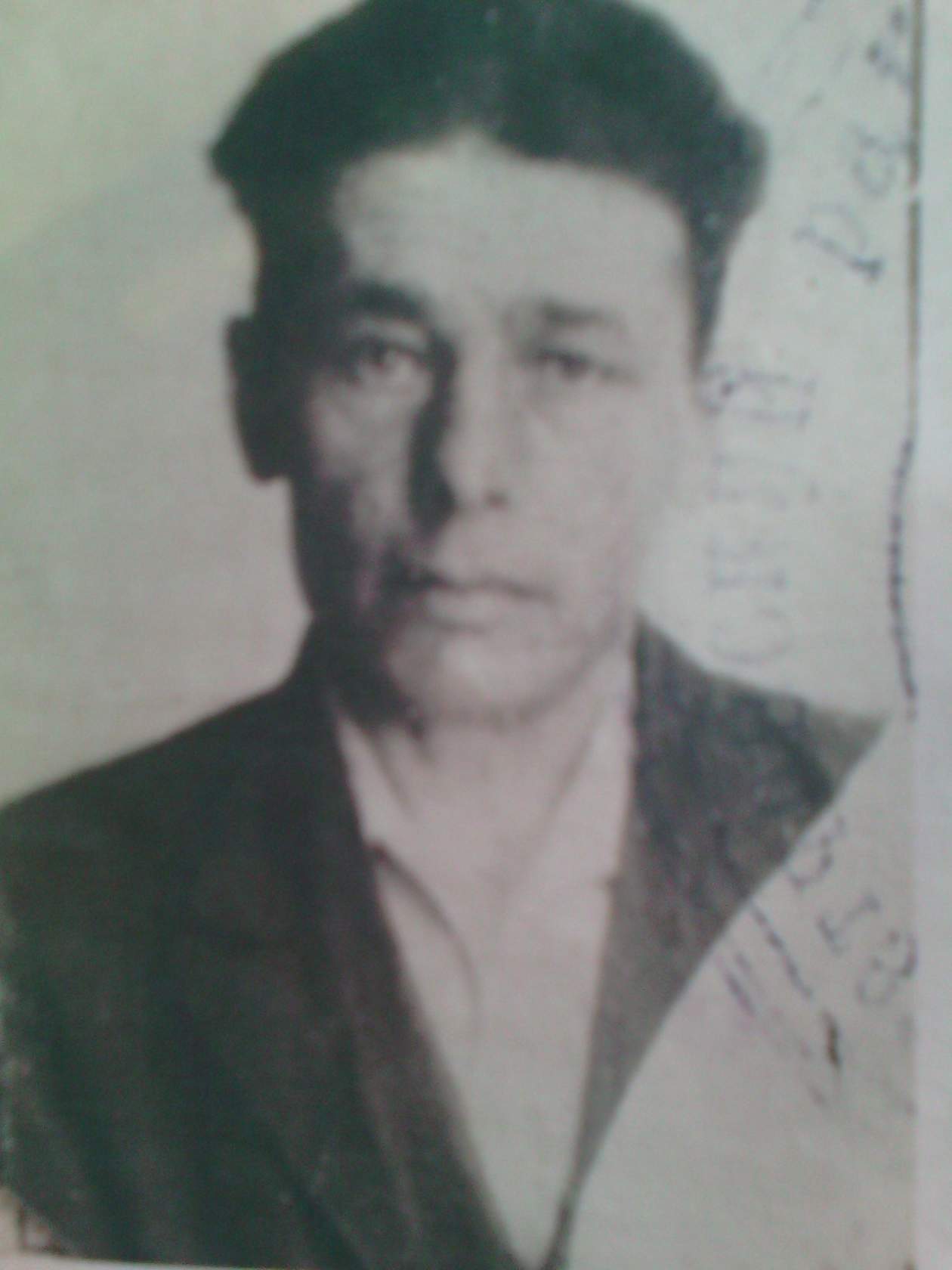 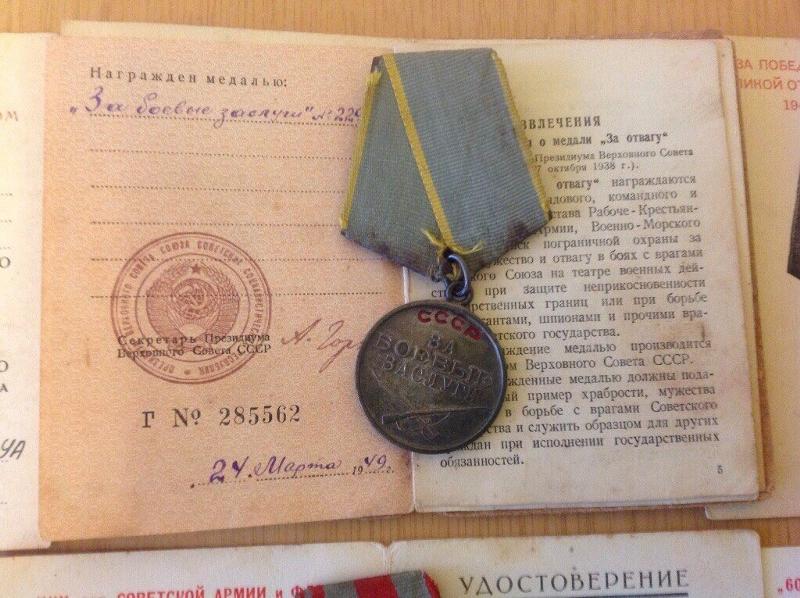 Медаль « За Боевые Заслуги»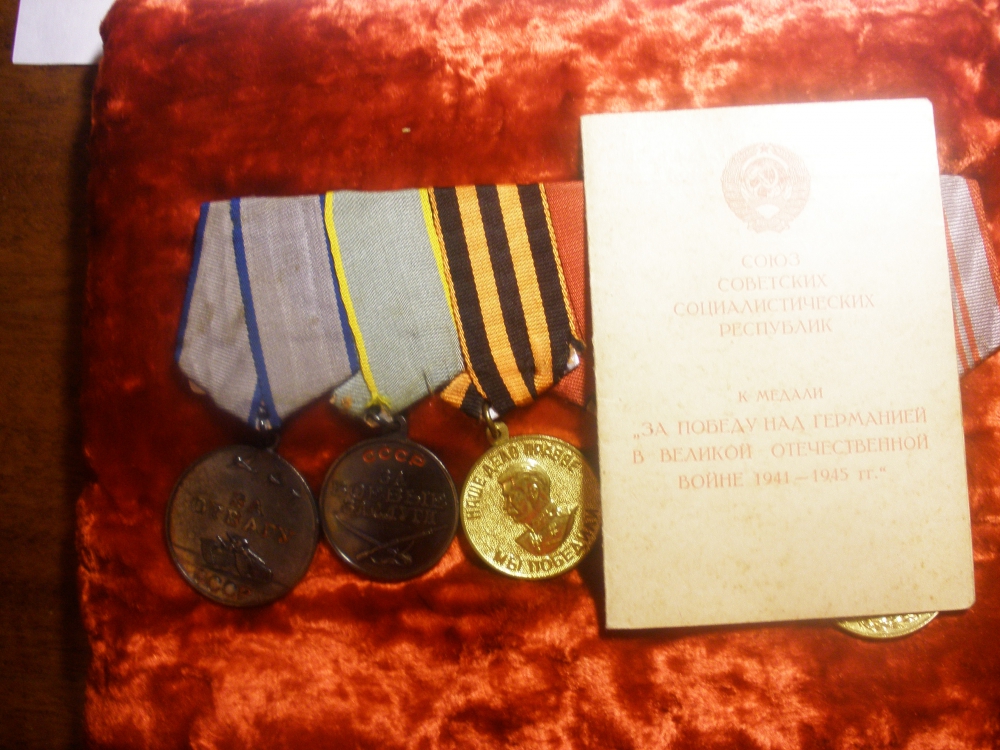 Медаль: « За Победу над Германией» Медаль: « За Взятие Кенигсберга»